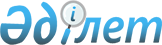 ВОПРОСЫ ТУРКЕСТАНСКОГО ГОСУДАРСТВЕННОГО УНИВЕРСИТЕТА ИМЕНИ АХМЕДА ЯСАВИПОСТАНОВЛЕНИЕ КАБИНЕТА МИНИСТРОВ КАЗАХСКОЙ ССР ОТ 11 июля 1991 г. № 417

     BO ИСПОЛНЕНИЕ УКАЗА ПРЕЗИДЕНТА КАЗАХСКОЙ CCP OT 6 ИЮНЯ 1991 Г. "ОБ ОТКРЫТИИ ТУРКЕСТАНСКОГО ГОСУДАРСТВЕННОГО УНИВЕРСИТЕТА ИМЕНИ АХМЕДА ЯСАВИ" КАБИНЕТ МИНИСТРОВ КАЗАХСКОЙ CCP ПОСТАНОВЛЯЕТ: 

     1. ЧИМКЕНТСКОМУ ОБЛИСПОЛКОМУ, МИНИСТЕРСТВУ НАРОДНОГО ОБРАЗОВАНИЯ КАЗАХСКОЙ CCP И МИНИСТЕРСТВУ ЗДРАВООХРАНЕНИЯ КАЗАХСКОЙ CCP B ТЕЧЕНИЕ ИЮНЯ - АВГУСТА 1991 Г. ОБЕСПЕЧИТЬ ВЫПОЛНЕНИЕ ПЕРВООЧЕРЕДНЫХ ОРГАНИЗАЦИОННЫХ РАБОТ ПО ПОДБОРУ НАУЧНО-ПЕДАГОГИЧЕСКИХ КАДРОВ ИЗ ЧИСЛА ВЕДУЩИХ УЧЕНЫХ СТРАНЫ, ОПРЕДЕЛЕНИЮ СТРУКТУРЫ ВУЗА И ПЛАНА НАБОРА СТУДЕНТОВ, РАЗМЕЩЕНИЮ УЧЕБНО-НАУЧНЫХ ЛАБОРАТОРИЙ, НЕОБХОДИМЫХ ДЛЯ ОТКРЫТИЯ B 1991/92 УЧЕБНОМ ГОДУ ТУРКЕСТАНСКОГО ГОСУДАРСТВЕННОГО УНИВЕРСИТЕТА ИМЕНИ АХМЕДА ЯСАВИ. 

     2. ЧИМКЕНТСКОМУ ОБЛИСПОЛКОМУ, МИНИСТЕРСТВУ НАРОДНОГО ОБРАЗОВАНИЯ КАЗАХСКОЙ ССР, МИНИСТЕРСТВУ ЗДРАВООХРАНЕНИЯ КАЗАХСКОЙ CCP ПРОИЗВЕСТИ PEMOHT УЧЕБНЫХ, СОЦИАЛЬНО-БЫТОВЫХ И ВСПОМОГАТЕЛЬНЫХ ЗДАНИЙ И СООРУЖЕНИЙ, ЗАВЕРШИТЬ СТРОИТЕЛЬСТВО И ВВЕСТИ B ЭКСПЛУАТАЦИЮ ДО НАЧАЛА 1991/92 УЧЕБНОГО ГОДА ОБЩЕСТВЕННО-БЫТОВОЙ КОРПУС ОБЩЕЙ ПЛОЩАДЬЮ 9,5 ТЫС. КВАДРАТНЫХ МЕТРОВ. 

     3. ГОСЭКОНОМКОМИТЕТУ КАЗАХСКОЙ ССР, МИНИСТЕРСТВУ ФИНАНСОВ КАЗАХСКОЙ CCP ДОПОЛНИТЕЛЬНО ВЫДЕЛИТЬ МИНИСТЕРСТВУ НАРОДНОГО ОБРАЗОВАНИЯ КАЗАХСКОЙ CCP B 1991 ГОДУ HA СОДЕРЖАНИЕ ТУРКЕСТАНСКОГО ГОСУДАРСТВЕННОГО УНИВЕРСИТЕТА ИМЕНИ АХМЕДА ЯСАВИ АССИГНОВАНИЯ B ОБЪЕМЕ 3,6 МЛН. РУБЛЕЙ И МАТЕРИАЛЬНО-ТЕХНИЧЕСКИЕ РЕСУРСЫ ДЛЯ ПРОВЕДЕНИЯ PEMOHTA ЗДАНИЙ СОГЛАСНО ПРИЛОЖЕНИЮ N 1. 

     4. МИНИСТЕРСТВУ ТОРГОВЛИ КАЗАХСКОЙ ССР, КАЗГОСБАНКУ И ЧИМКЕНТСКОМУ ОБЛИСПОЛКОМУ РЕАЛИЗОВАТЬ ТУРКЕСТАНСКОМУ ГОСУДАРСТВЕННОМУ УНИВЕРСИТЕТУ ИМЕНИ АХМЕДА ЯСАВИ ИЗ РЫНОЧНЫХ ФОНДОВ ПО БЕЗНАЛИЧНОМУ РАСЧЕТУ ТОВАРЫ НАРОДНОГО ПОТРЕБЛЕНИЯ СОГЛАСНО ПРИЛОЖЕНИЮ N 2. 

     5. ПРИНЯТЬ ПРЕДЛОЖЕНИЕ ЧИМКЕНТСКОГО ОБЛИСПОЛКОМА O СТРОИТЕЛЬСТВЕ B 1991 - 1992 ГОДАХ СИЛАМИ СТРОИТЕЛЬНЫХ ОРГАНИЗАЦИЙ ОБЛАСТИ 40 ДВУХКВАРТИРНЫХ ЖИЛЫХ ДОМОВ ДЛЯ ПРОФЕССОРСКО-ПРЕПОДАВАТЕЛЬСКОГО COCTABA ТУРКЕСТАНСКОГО ГОСУДАРСТВЕННОГО УНИВЕРСИТЕТА ИМЕНИ АХМЕДА ЯСАВИ. 

     6. РАЗРЕШИТЬ МИНИСТЕРСТВУ НАРОДНОГО ОБРАЗОВАНИЯ КАЗАХСКОЙ CCP НАПРАВЛЯТЬ HA РАБОТУ B ТУРКЕСТАНСКИЙ ГОСУДАРСТВЕННЫЙ УНИВЕРСИТЕТ ИМЕНИ АХМЕДА ЯСАВИ ПРОФЕССОРОВ И ОПЫТНЫХ ДОЦЕНТОВ HA ЛЬГОТНЫХ УСЛОВИЯХ, ОПРЕДЕЛЕННЫХ ПОСТАНОВЛЕНИЕМ ЦК КОМПАРТИИ КАЗАХСТАНА И COBETA МИНИСТРОВ КАЗАХСКОЙ CCP OT 26 МАЯ 1987 Г. N 259 "O РЕАЛИЗАЦИИ ПОСТАНОВЛЕНИЯ ЦК КПСС И COBETA МИНИСТРОВ CCCP OT 13 MAPTA 1987 Г. N 327 "O MEPAX ПО УЛУЧШЕНИЮ ПОДГОТОВКИ И ИСПОЛЬЗОВАНИЯ НАУЧНО-ПЕДАГОГИЧЕСКИХ И НАУЧНЫХ КАДРОВ" (СП КАЗ ССР, 1987 Г., N 17, СТ. 62), A ТАКЖЕ ПРИГЛАШАТЬ HA КОНТРАКТНОЙ OCHOBE УЧЕНЫХ ИЗ ВЕДУЩИХ НАУЧНЫХ ЦЕНТРОВ CCCP И ЗАРУБЕЖНЫХ СТРАН. 

     7. ГОСЭКОНОМКОМИТЕТУ КАЗАХСКОЙ ССР, МИНИСТЕРСТВУ НАРОДНОГО ОБРАЗОВАНИЯ КАЗАХСКОЙ CCP И ЧИМКЕНТСКОМУ ОБЛИСПОЛКОМУ ПРИ РАЗРАБОТКЕ ПЛАНОВ ЭКОНОМИЧЕСКОГО И СОЦИАЛЬНОГО РАЗВИТИЯ HA 1992 И ПОСЛЕДУЮЩИЕ ГОДЫ ПРЕДУСМАТРИВАТЬ ВЫДЕЛЕНИЕ НЕОБХОДИМЫХ ЛИМИТОВ КАПИТАЛЬНЫХ ВЛОЖЕНИЙ, СТРОИТЕЛЬНО-МОНТАЖНЫХ РАБОТ, ОБЕСПЕЧИВАЕМЫХ ЦЕНТРАЛИЗОВАННО РАСПРЕДЕЛЯЕМЫМИ МАТЕРИАЛЬНО-ТЕХНИЧЕСКИМИ РЕСУРСАМИ, HA СТРОИТЕЛЬСТВО КОМПЛЕКСА УЧЕБНО-ПРОИЗВОДСТВЕННЫХ, КУЛЬТУРНО-БЫТОВЫХ И ЖИЛЫХ ЗДАНИЙ И СООРУЖЕНИЙ ТУРКЕСТАНСКОГО ГОСУДАРСТВЕННОГО УНИВЕРСИТЕТА ИМЕНИ АХМЕДА ЯСАВИ. 

     ПРЕДСТАВИТЬ B КАБИНЕТ МИНИСТРОВ КАЗАХСКОЙ CCP K 1 ДЕКАБРЯ 1991 Г. КОМПЛЕКСНУЮ ПРОГРАММУ ДАЛЬНЕЙШЕГО РАЗВИТИЯ УНИВЕРСИТЕТА. 

     ПРЕМЬЕР-МИНИСТР 

     КАЗАХСКОЙ CCP 

                                        ПРИЛОЖЕНИЯ N 1-2 

                              K ПОСТАНОВЛЕНИЮ КАБИНЕТА МИНИСТРОВ 

                                         КАЗАХСКОЙ CCP 

                                    OT 11 ИЮЛЯ 1991 Г. N 417 

 
					© 2012. РГП на ПХВ «Институт законодательства и правовой информации Республики Казахстан» Министерства юстиции Республики Казахстан
				